Муниципальное автономное образовательное учреждение дополнительного образования Центр развития творчества детей и юношества Каменского района Пензенской областиМастер-класс«Автомобиль из коробков»Разработала педагог дополнительного образованияКалашникова В.А.2018 годМастер-класс «Автомобиль из коробков»Цель: Сконструировать  автомобиль из объемных деталей.Задачи:научить конструировать простейший  автомобиль  из  спичечных коробков;способствовать  развитию технического мышления и пространственного воображения;способствовать развитию мелкой моторики рук и фантазииМатериалы: цветная бумага, ножницы, линейка,  карандаш, клей ПВА, цветной картон.Ход работыЕсли ребенок любит играть за столом, то можно изготовить различные автомобили, используя бумажную тару (коробки, коробки из спичек, коробочки из-под пищевых продуктов, косметических и моющих средств), они имеют форму геометрических тел. Манипулируя ими, можно изготовить самые различные макеты и модели технических объектов.
Так самую простую модель легкового автомобиля можно изготовить из 3 спичечных коробок. 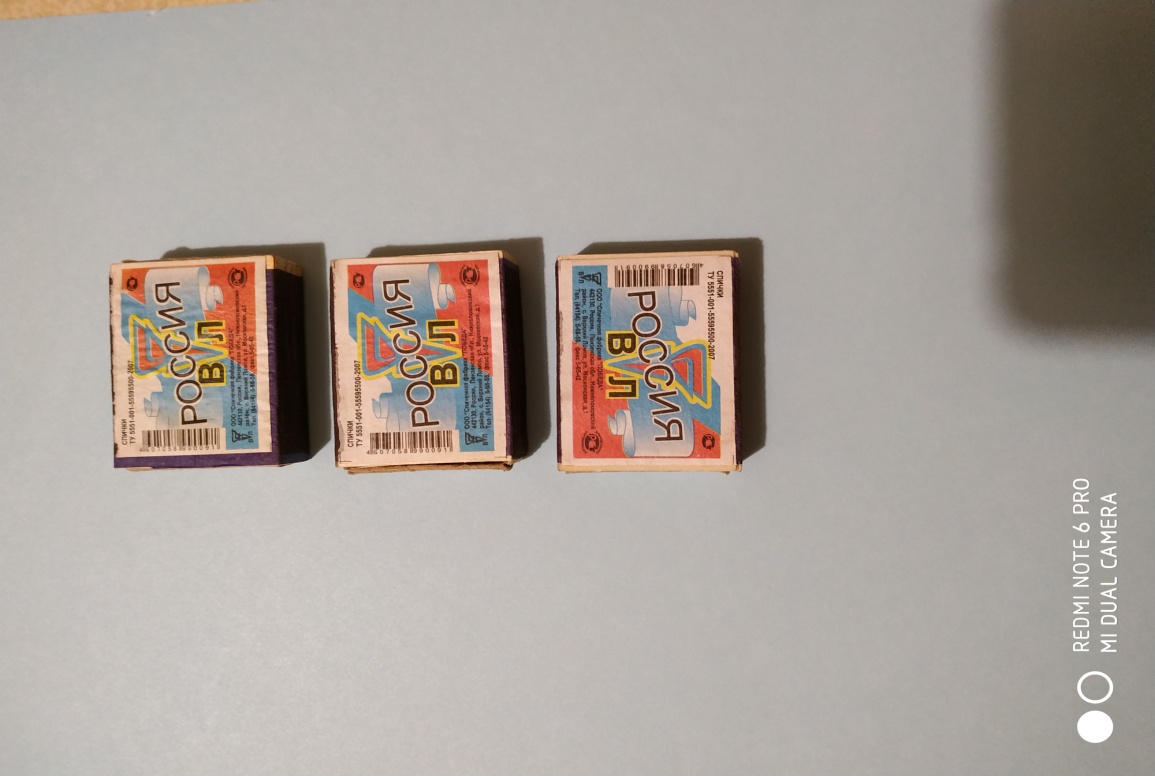 Для этого возьмите картон или цветную бумагу размером 40х100мм., приклейте на него 2 спичечных коробка, а сверху еще один. Приложите полученную конструкцию боковой стороной к цветной бумаге.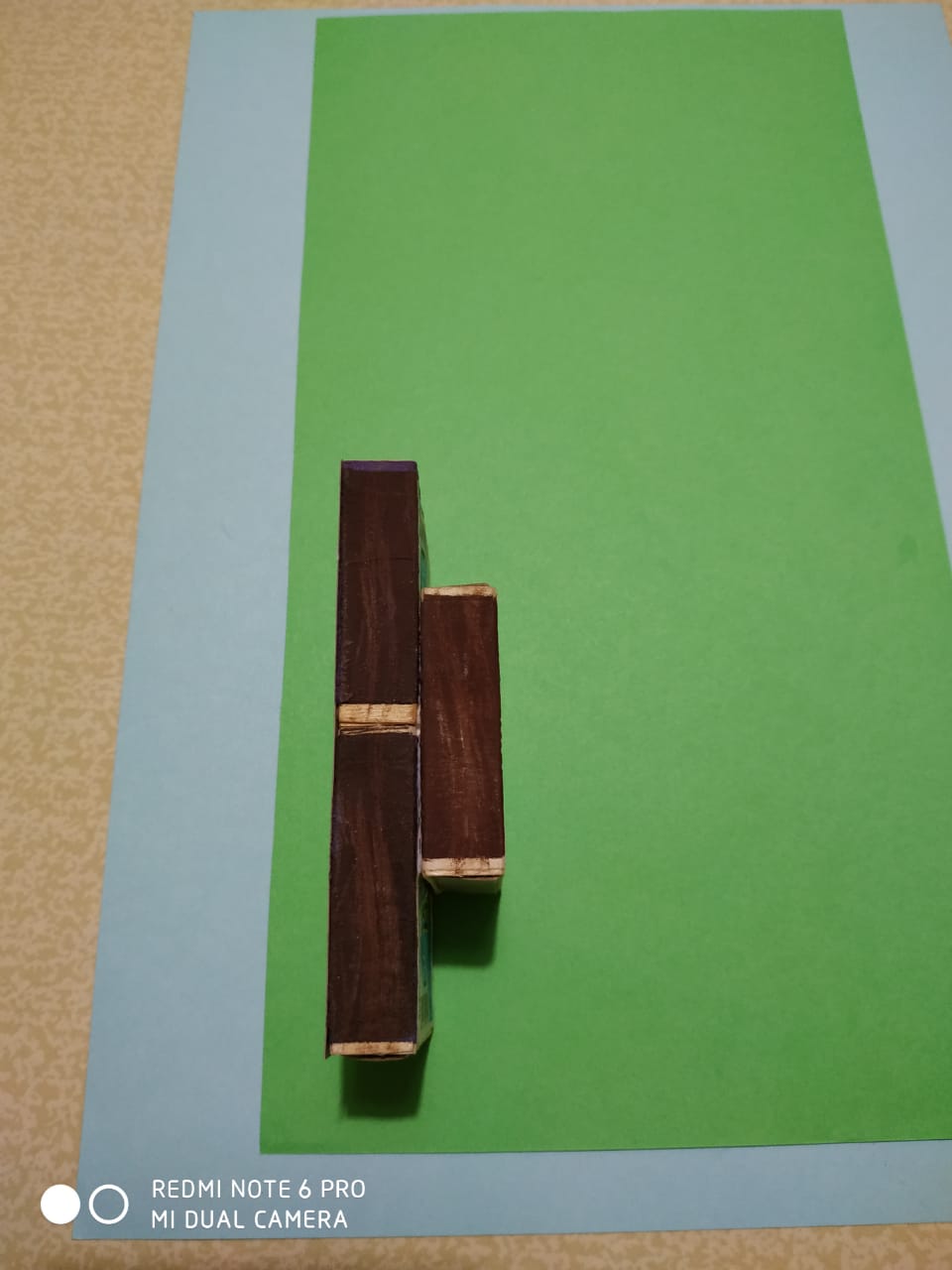 Обведите карандашом конструкцию.  Получился простой чертеж. На чертеже нарисуйте клапаны (я их заштриховала). Клапаны нужны для того, чтобы работа получилась аккуратной.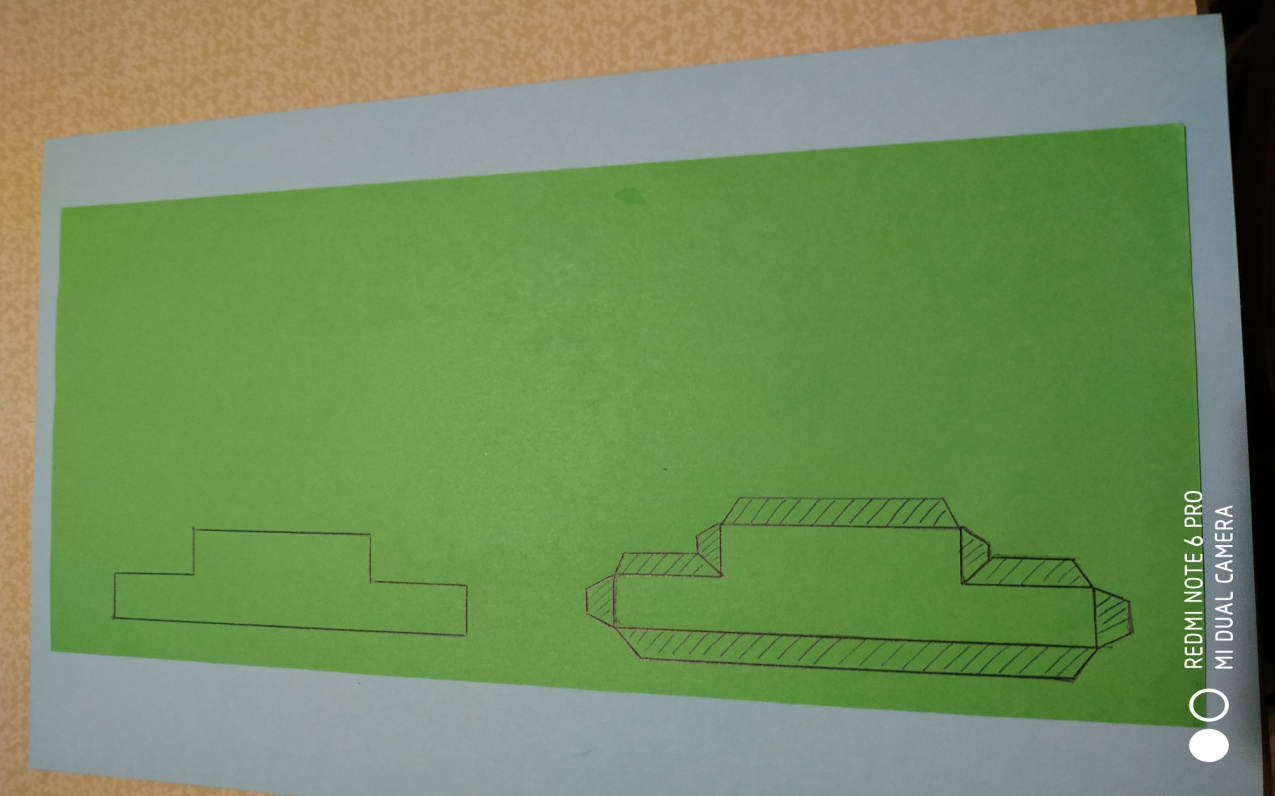 Сложите бумагу пополам и вырежьте по контурным линиям. У вас получится две заготовки.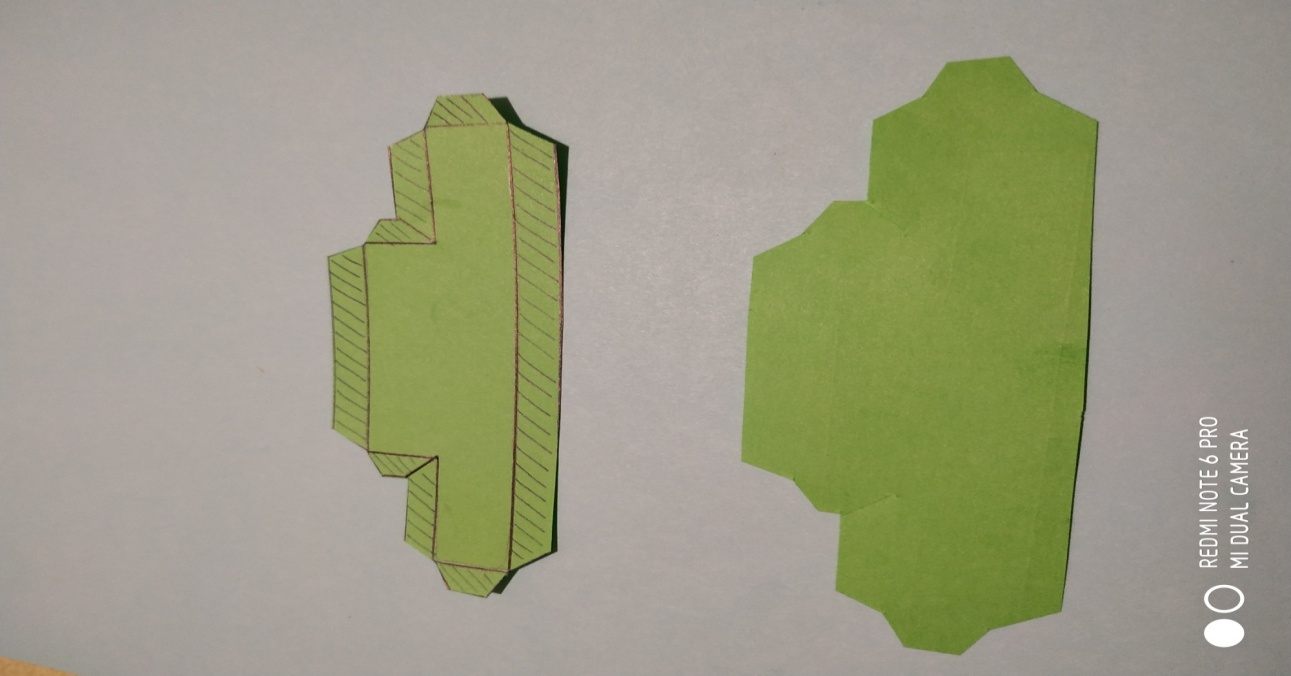 Заготовки приложите к конструкции из коробков и приклейте с двух сторон.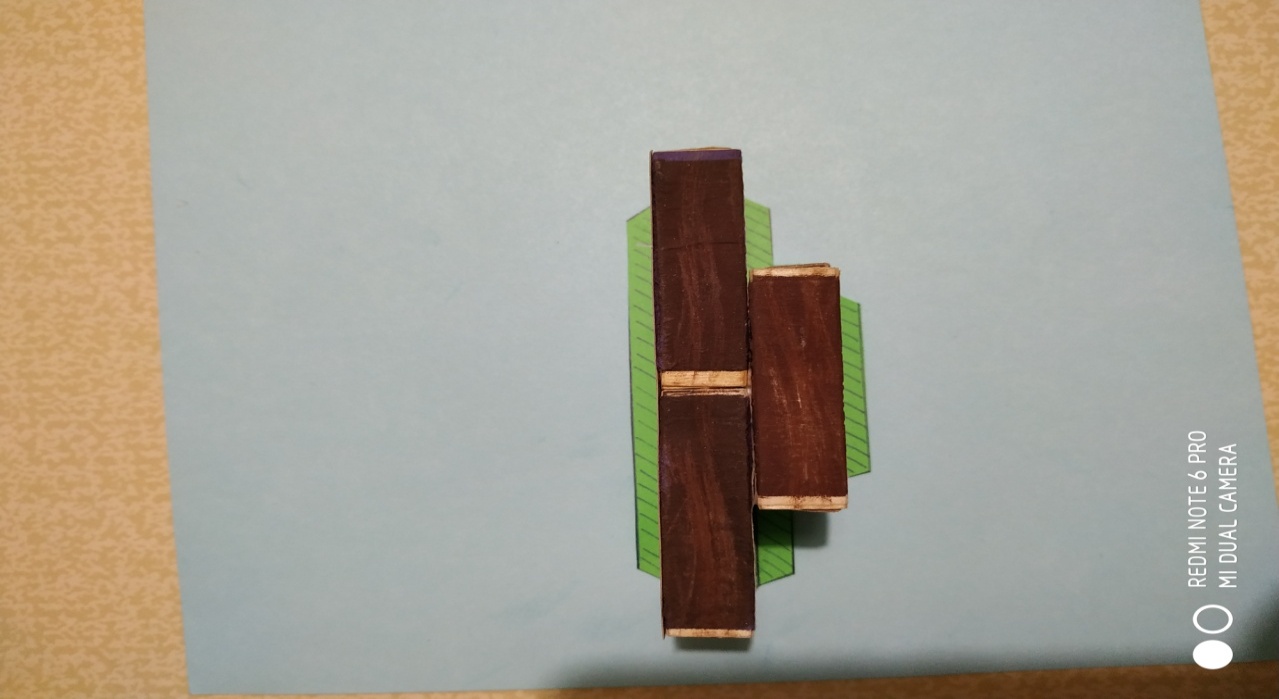 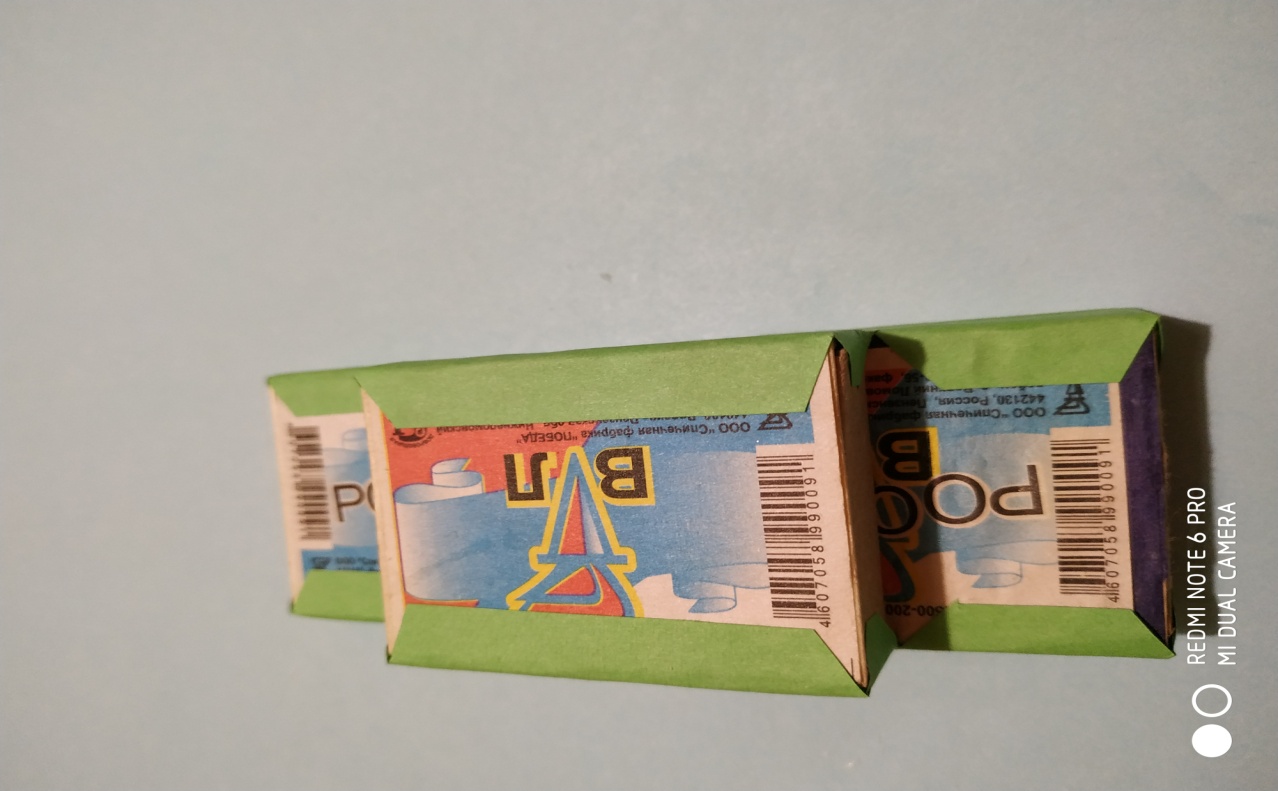 По линейке измерьте ширину коробков и нарисуйте на бумаге линию. Отрежьте бумагу по линии, у вас получится длинная полоска бумаги приблизительно размером 42х300 мм. 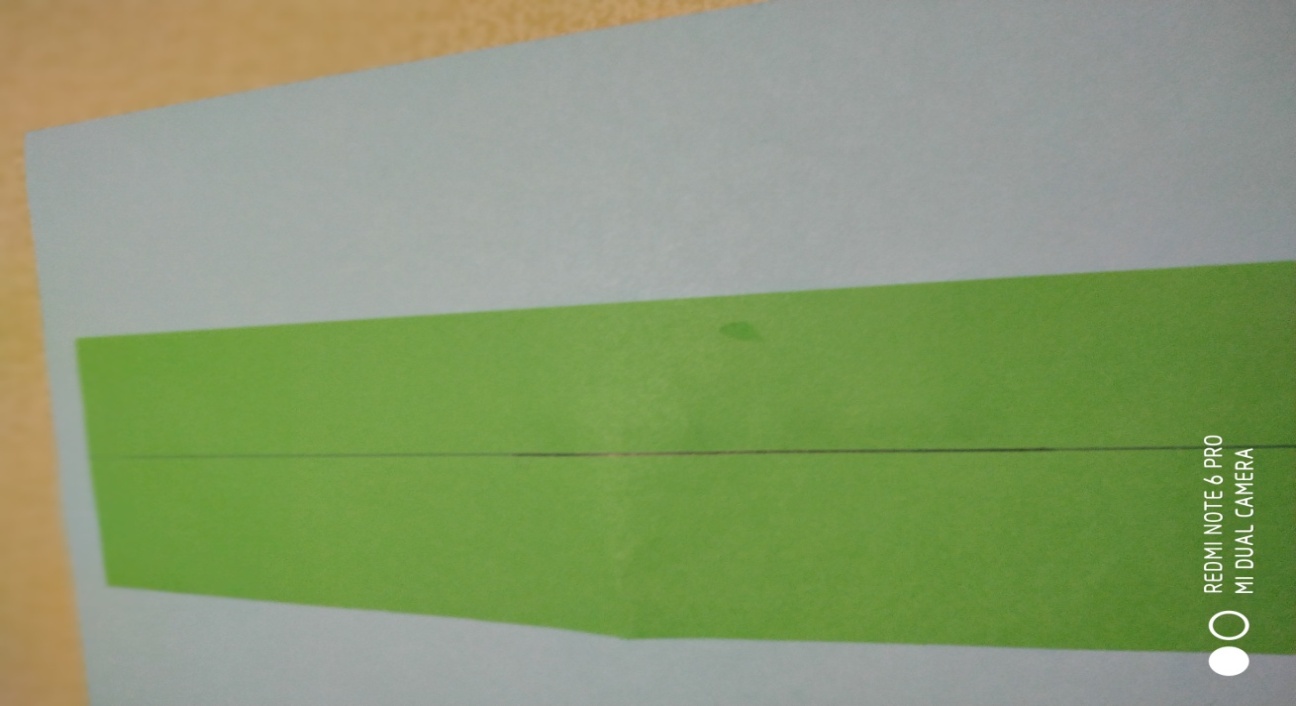 Намажьте клеем ПВА верхнюю часть коробков. Полоску бумаги приложите к середине верхнего коробка и приклейте.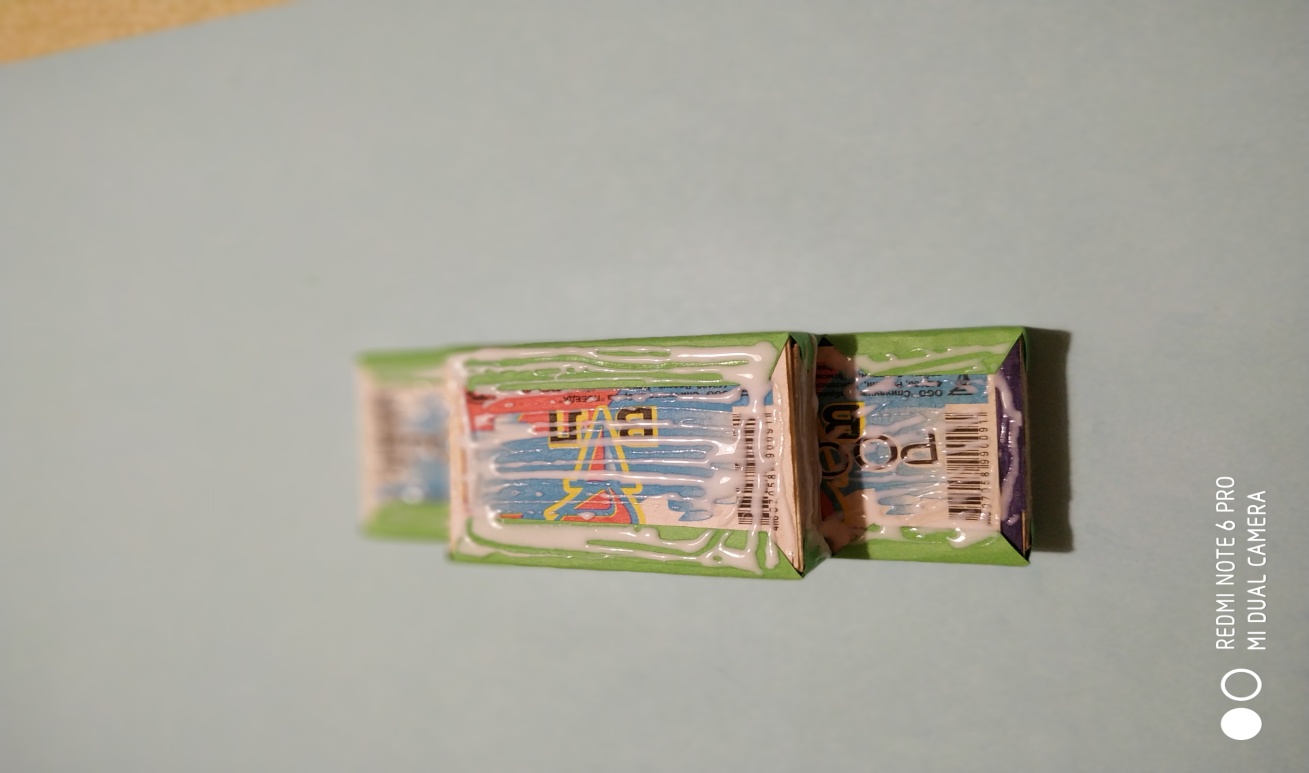 Оставшуюся часть полоски цветной бумаги приклейте к низу.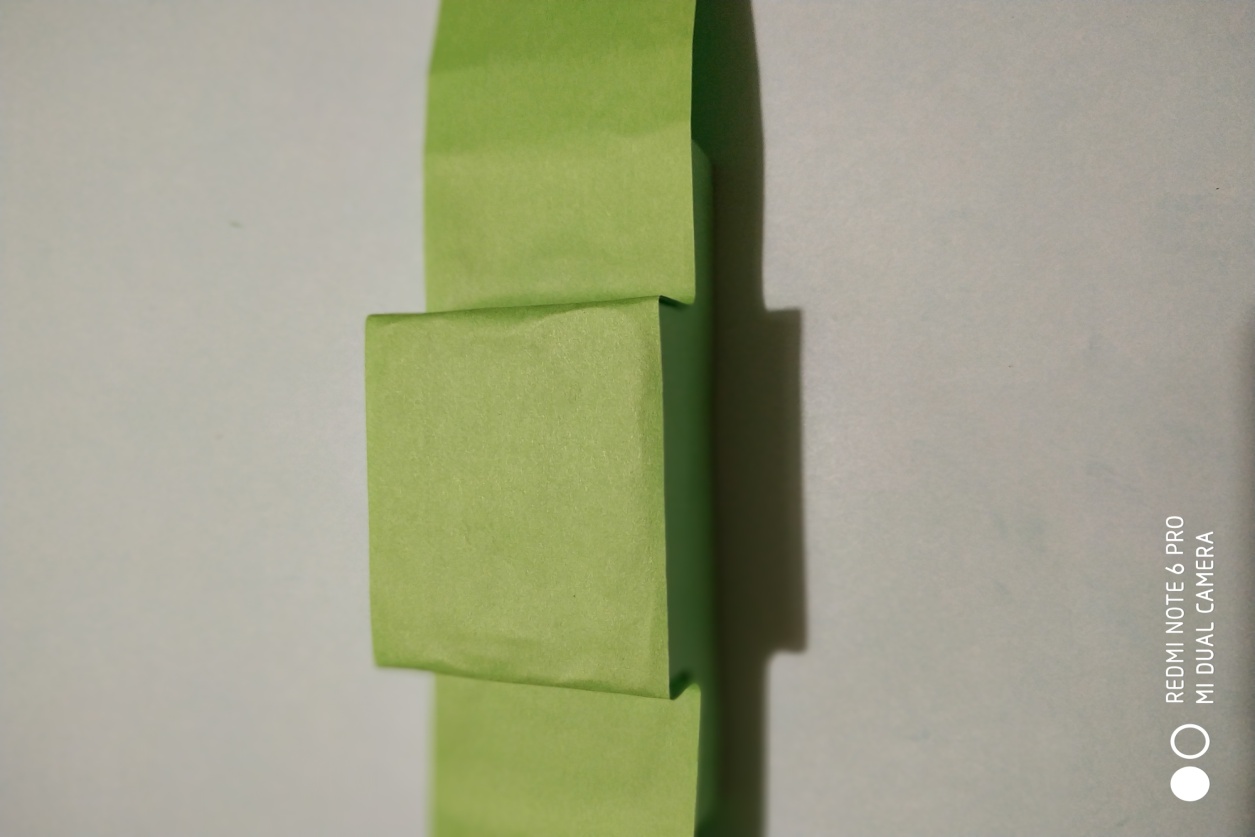 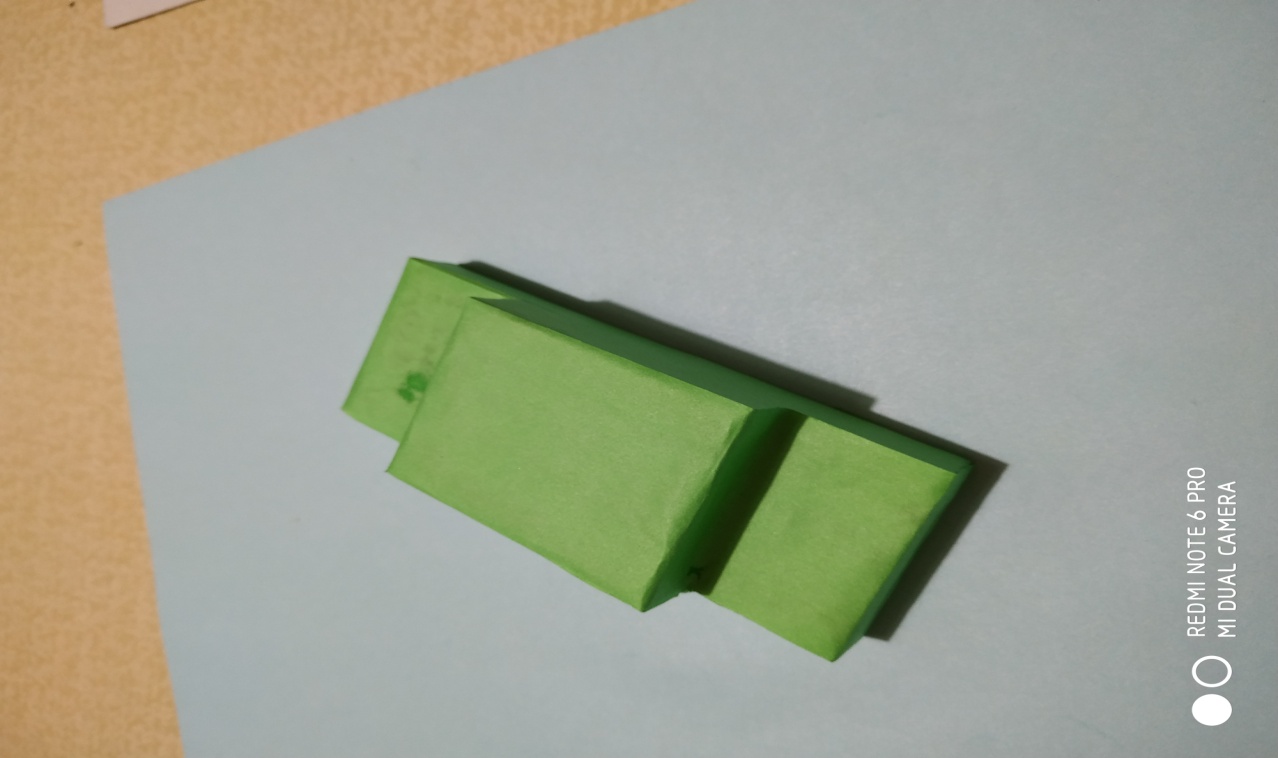 Приступим к оформлению автомобиля. На бумаге голубого или белого цвета начертите  прямоугольники размером 100х700 мм  и 100х350мм.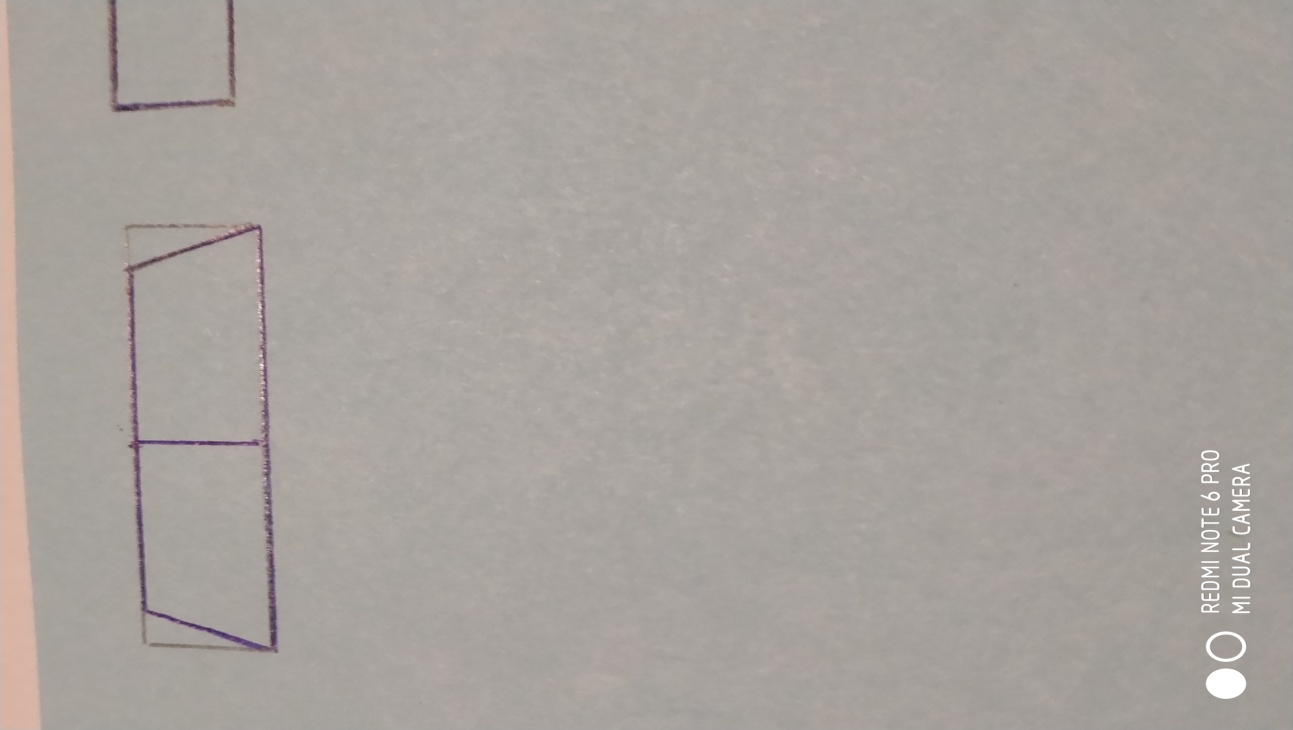 Сложите бумагу пополам и разрежьте по линиям.  У вас получится 2 полоски бумаги 100х700 мм и две полоски размером по 100х350 мм. Полоски бумаги размером 100х700 разрежьте посередине,  с одной стороны надрежьте наискосок и приклейте боковые окошки.Полоски бумаги 100х350 мм  надрежьте наискосок с двух сторон и приклейте переднее и заднее окошки.Прорисуйте фломастером или ручкой дверцы автомобиля.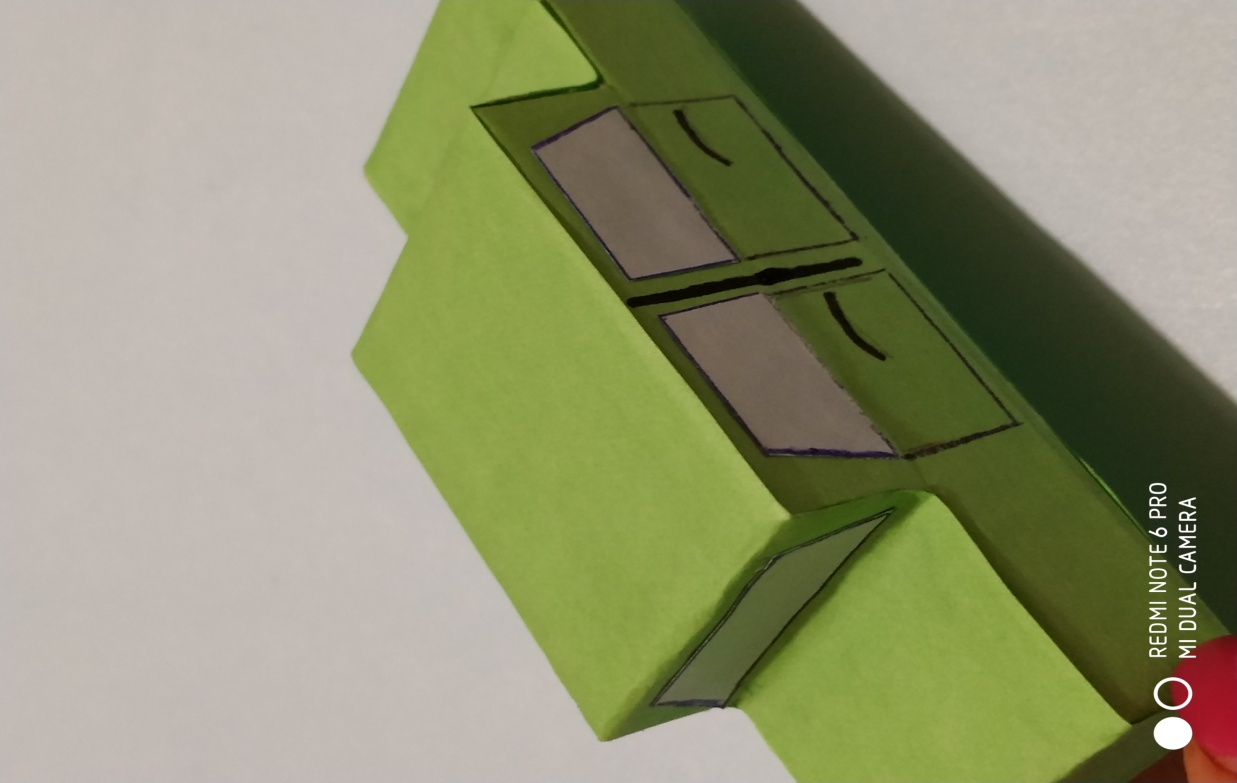 На полоске картона черного цвета нарисуйте 4 кружочка, сложите полоску посередине и вырежьте кружочки. У вас получится 8 кружков. Затем склейте по два кружка между собой.  Вот и получилось 4 колеса.На колёса приклейте кружочки меньшего размера из серебристой бумаги.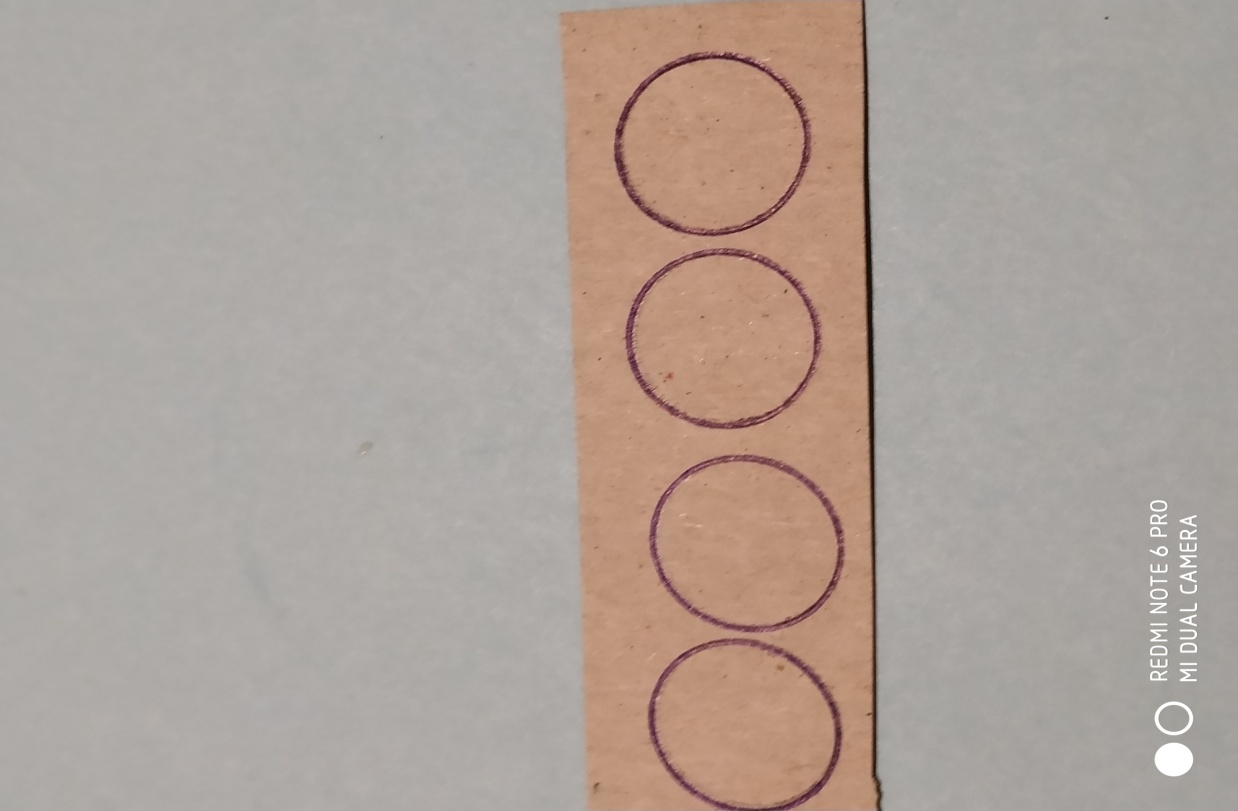 Приклейте колеса к автомобилю. 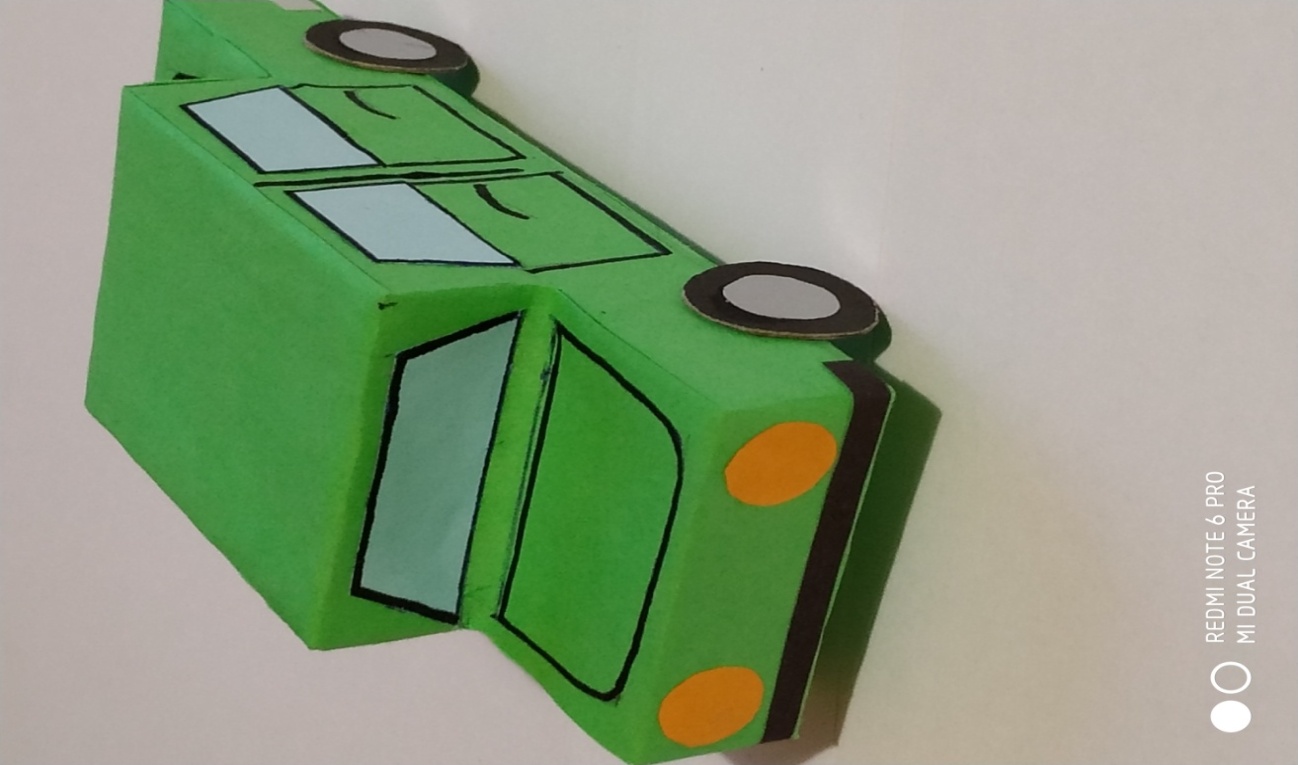 Нарисуйте на бумаге оранжевого или желтого цвета кружочки или прямоугольники для фар, вырежьте и приклейте.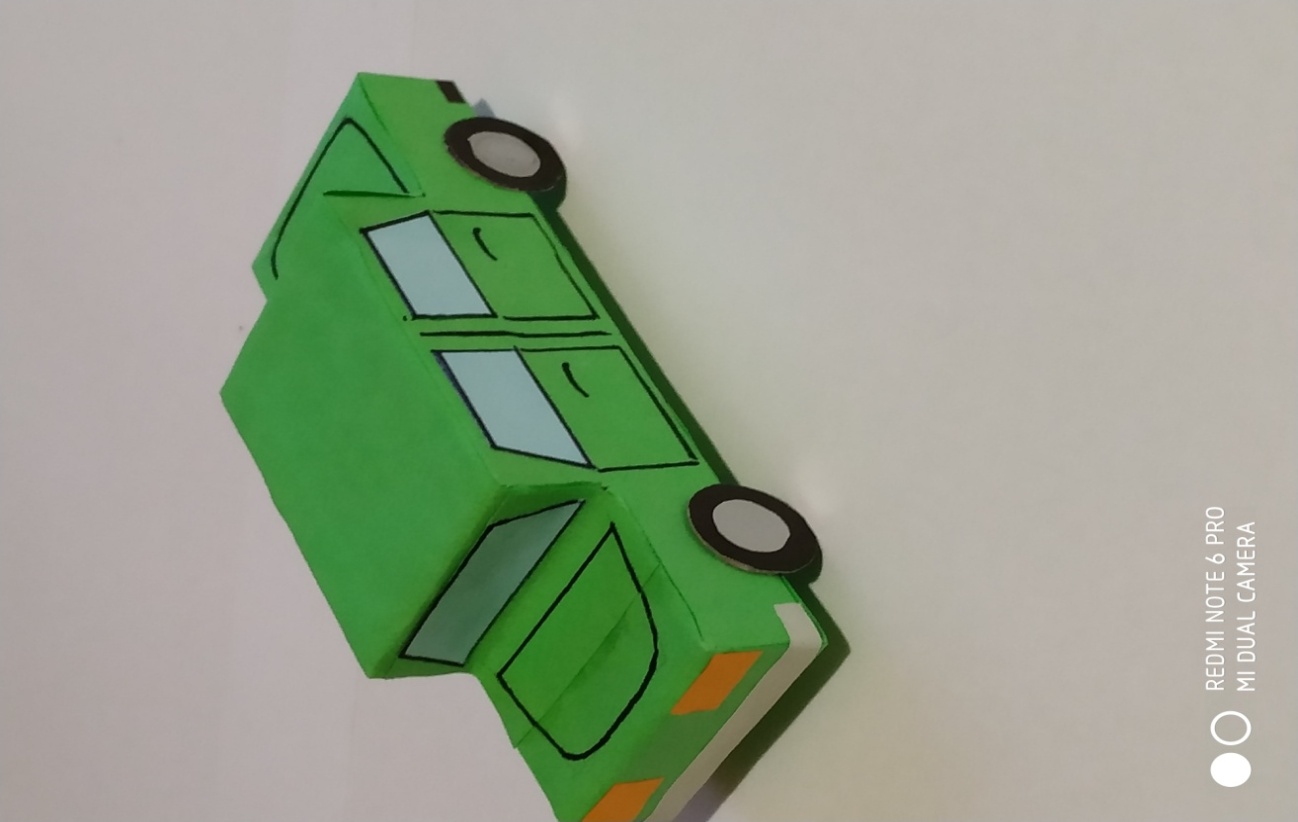 Вот такой автомобиль у нас получился!